Мониторинг объекта (ОН –Селиверстов А.А.): с. Анучино, 06.06. 2022Выполнение работ по устройству основания спортивной площадки для экстремальных видов спорта, с.Анучино, ул.Лазо,4Срок выполнения работ: 01.06.-15.07.2022. Подрядчик ООО «Вектор». На момент мониторинга произведен демонтаж металлических конструкций, разработан грунт с перемещением. На объекте работают 3 чел.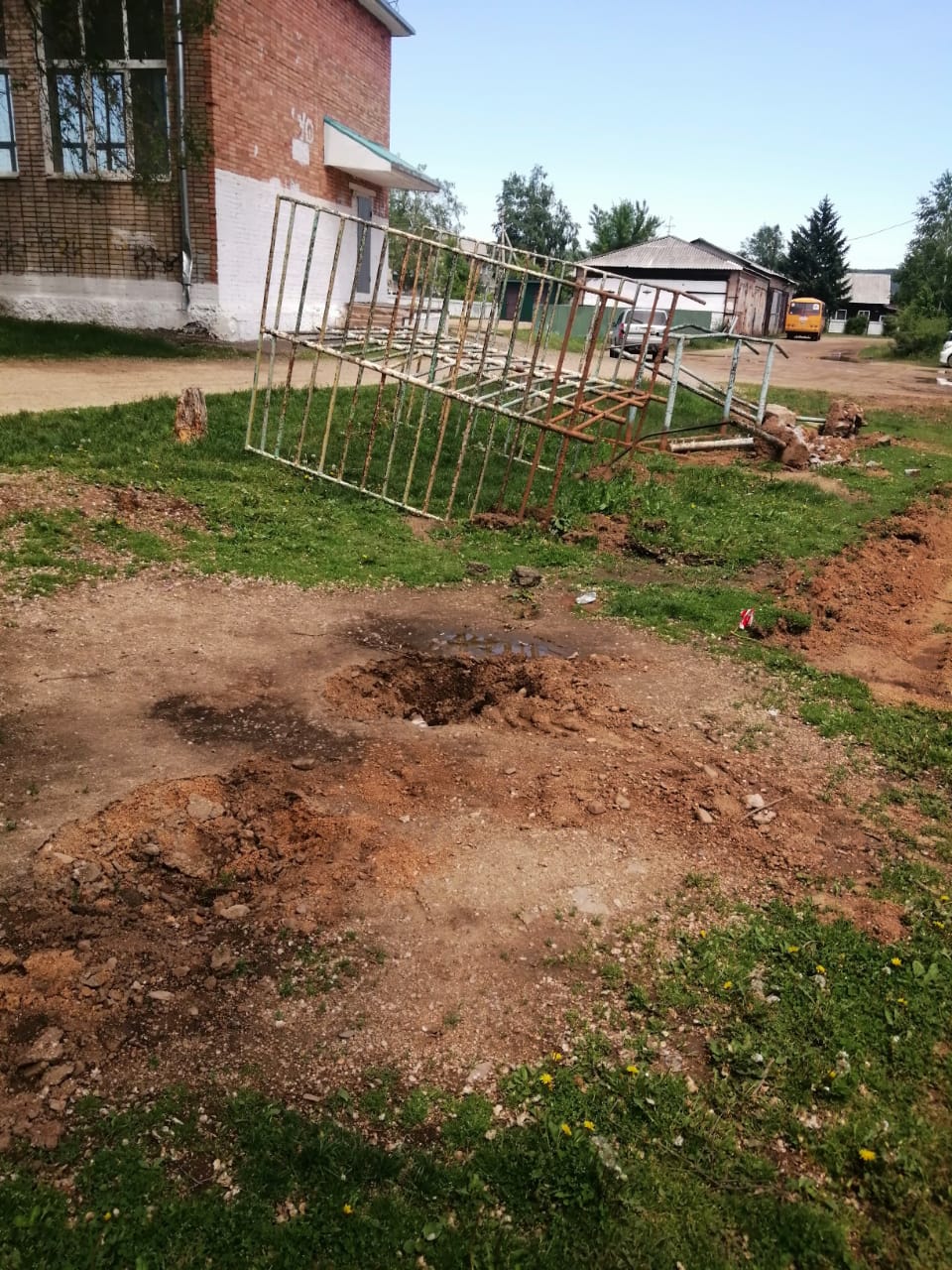 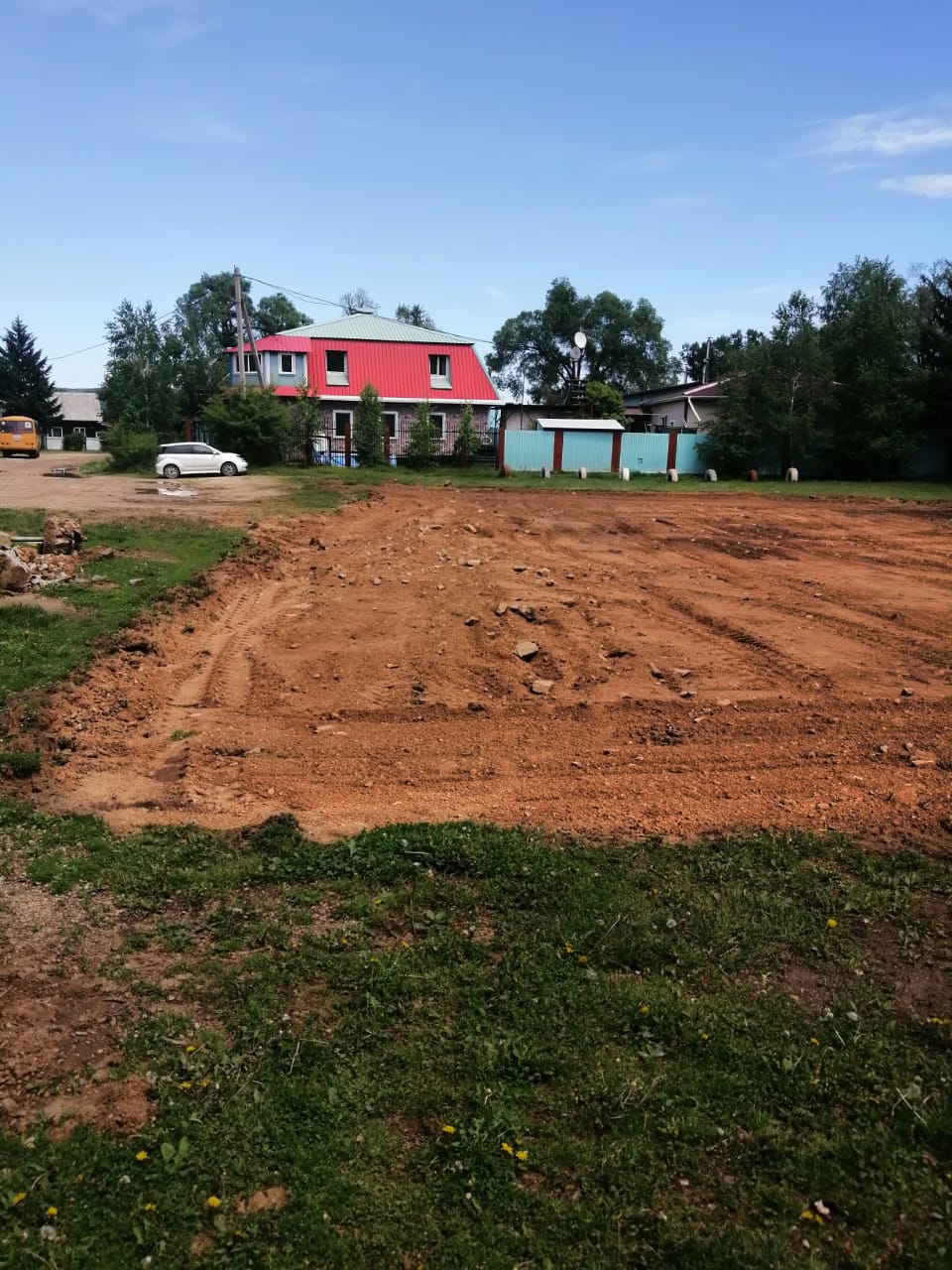 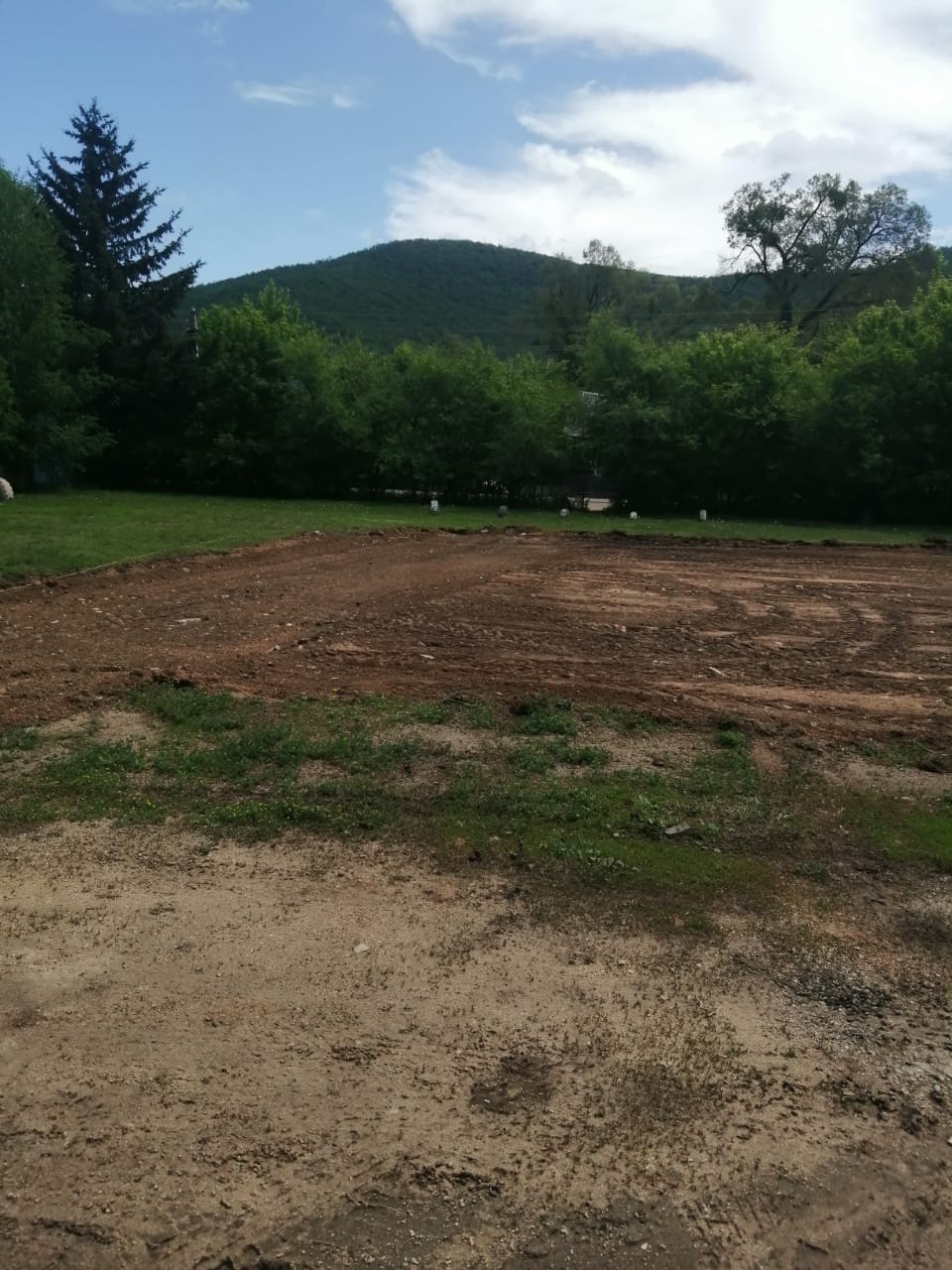 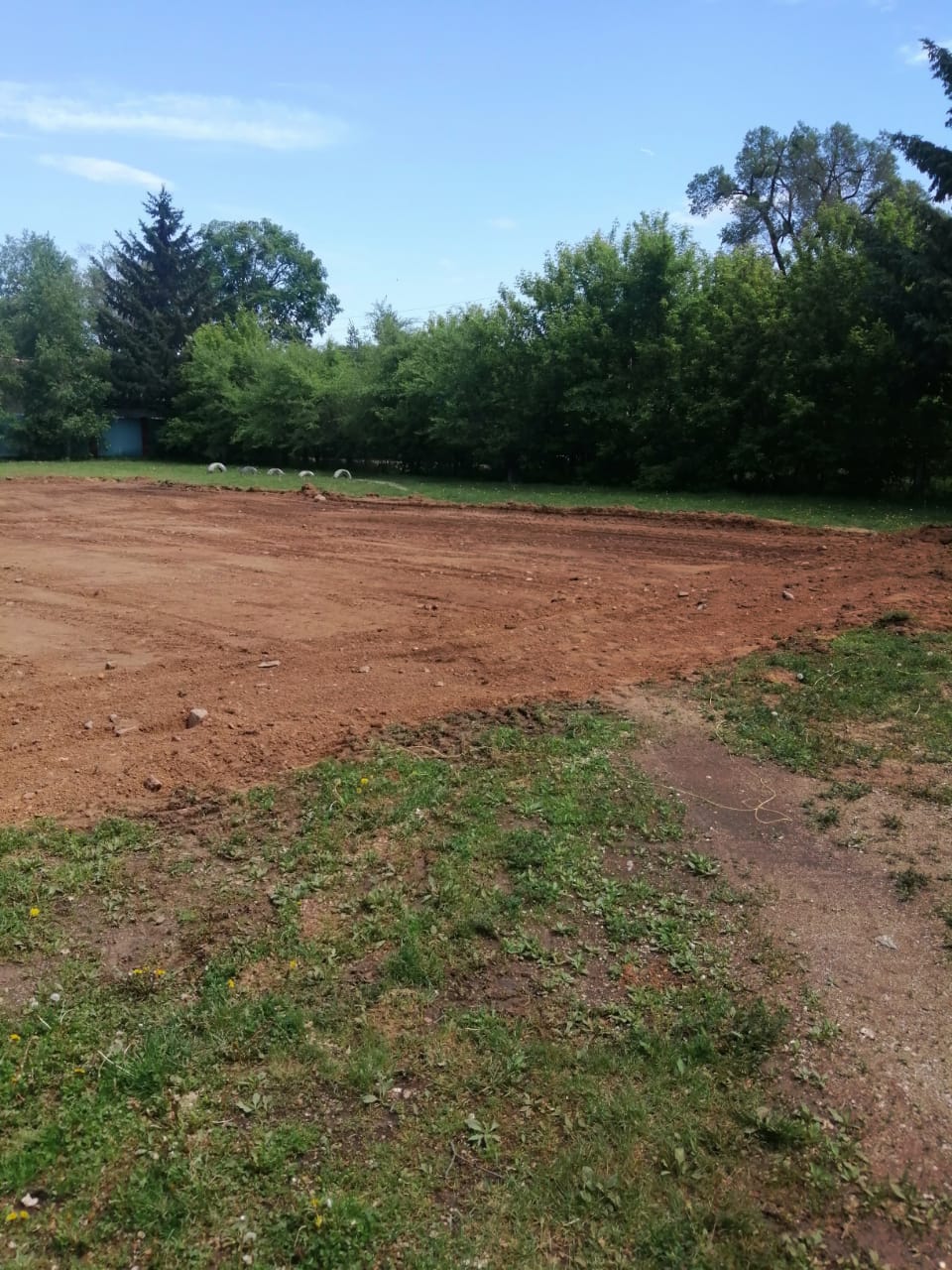 